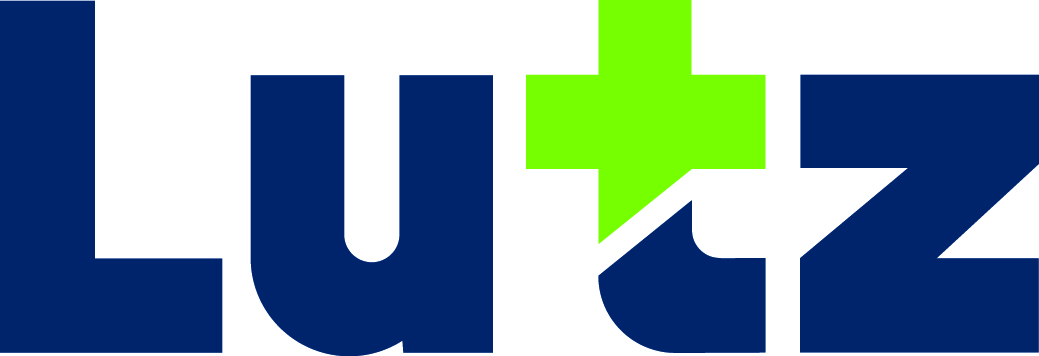 Contact:  Brooke Sorensen					                   FOR IMMEDIATE RELEASE
Telephone: (402) 827-2083
Email: bsorensen@lutz.us2018 Manufacturing Outlook Survey ResultsOMAHA, Neb., January 10, 2018 – For the second year, Lutz, a Nebraska-based business solutions firm, has jointly released the results from the 2018 Leading Edge Alliance (LEA) National Manufacturing Outlook Survey. This release aims to produce insights into the upcoming expectations for the 2018 manufacturing industry.More than 450 manufacturing executives participated in the survey, which includes the opinions of respondents who produce industrial/machining, transportation/automotive, construction, food and beverage, and other products. According to Leading Edge Alliance National Manufacturing Outlook Survey, optimism is high as manufacturers’ responses indicated they have a more positive outlook about the economy for 2018 than in 2017. The growing U.S. and global economies, rising energy and commodity prices, and improved business and consumer confidence support this positive outlook. To view the full survey results, visit https://www.lutz.us/manufacturing-survey/ .###ABOUT LUTZLutz is the accounting and business solutions firm for people seeking a partner to help energize and heighten financial and organizational success. Born and raised in Nebraska, our experienced team simplifies complexities and provides accounting, wealth management, recruiting, M&A and technology services. We embrace your business as our own to spark the right solutions and help you thrive. MIND WHAT MATTERS + WWW.LUTZ.US